1.- Observa las páginas 34 y 35 del texto escolar e identifica que texto se encuentra ahí.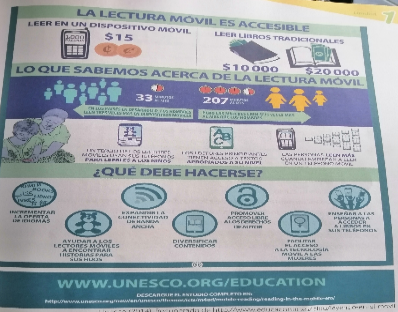 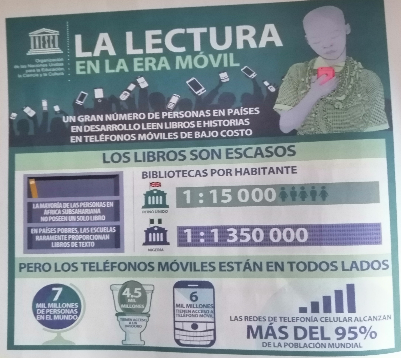 2.-Escribe en tu cuaderno este mapa conceptual. Utiliza los colores lo más parecido al modelo, no olvides utilizar letra manuscrita, lápiz grafito y resaltar las mayúsculas de color.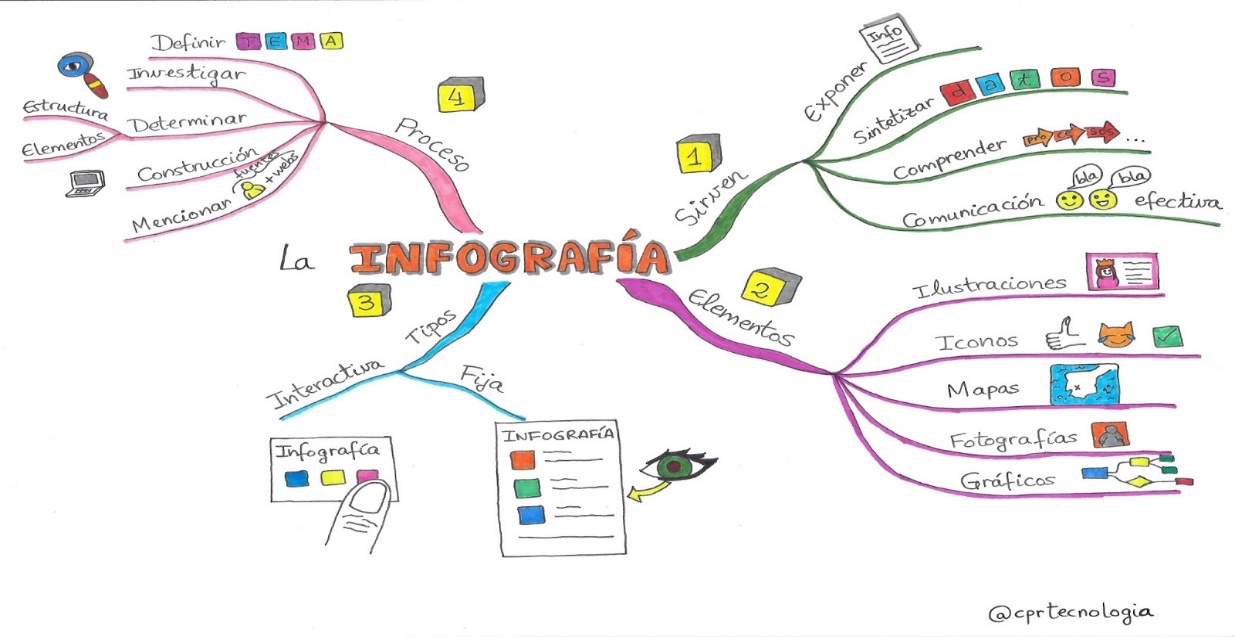 3.-Desarrolla las actividades que se encuentran el texto escolar en la página 36.  Si ya has terminado todas las instrucciones y las realizaste todas ¡“SUPER”! es todo por hoy.*No olvides realizar tu auto evaluación.Dibuja  la imagen  en tu cuaderno  y pinta  la  carita que consideres representa tu trabajo. 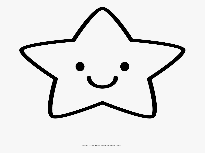 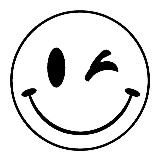 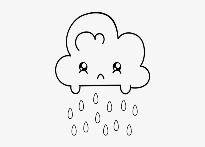 Pauta de corrección Clase N°1Lenguaje y ComunicaciónPágina 36 texto escolar.1.- ¿Que es la “era móvil” según el texto? Explícalo con tus palabras.      R.- Las respuestas deben esta enfocadas en el periodo donde los móviles predominas y se masifican en la sociedad. Quiere decir que tiene un protagonismo importante.2.-Qué preguntas hiciste al leer?      R.- Posibles respuestas que los niños se pregunte son: ¿Cuántos niños de su curso o del colegio tiene móviles? ¿Para que utilizaran sus móviles? 3.-  b). -  Propón un sinónimo para cada una.                4.- a) ¿Qué país tiene más bibliotecas?                     R.- el país con más bibliotecas es Inglaterra o Reino Unido.                     b). - ¿Cuántas personas tienen acceso a un teléfono celular en el mundo?                    R.- Seis mil millones de personas en el mundo tiene acceso a un celular.                     c). - ¿Quiénes pasan más tiempo leyendo: hombre o mujeres?                  R.- Las mujeres leen seis veces más que los hombres a través de dispositivos móviles.I.- Lee la siguiente información y escribe en tu cuaderno las definiciones.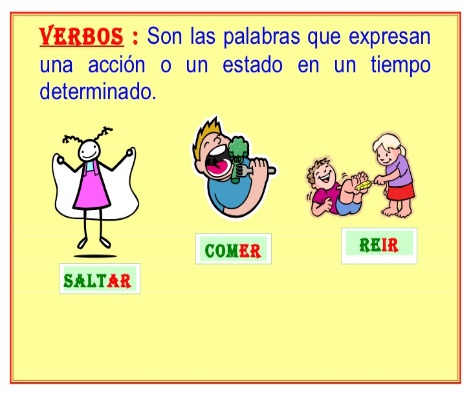 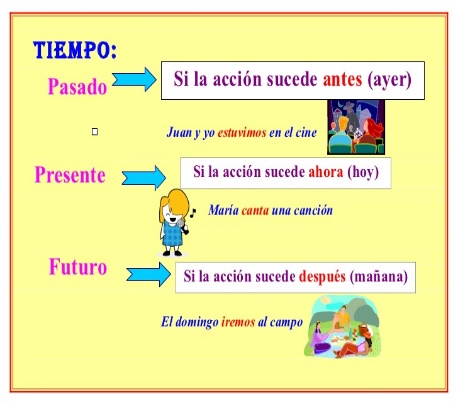 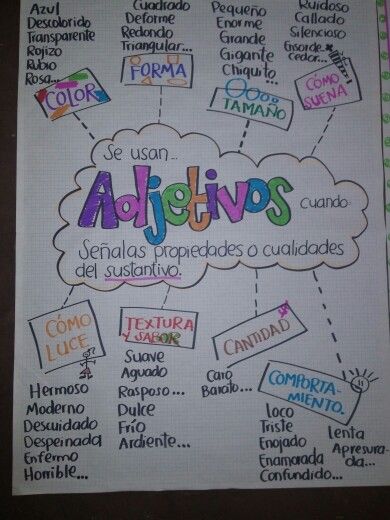 1.- Realiza la lectura de las páginas 43 – 44 y 45 del texto escolar “El lugar más bonito del mundo”.2.- Subraya la información que te permite responder las actividades.3.- Responde las actividades y preguntas en forma completa.  Si ya has terminado todas las instrucciones y las realizaste todas ¡“SUPER”! es todo por hoy.No olvides realizar tu auto evaluación.Dibuja la imagen en tu cuaderno y pinta la carita que consideres representa tu trabajo. Pauta de corrección Clase N°2Lenguaje y ComunicaciónPágina 44 y 45.1.- ¿Quién cuenta esta historia?R.- La historia la cuenta el personaje principal (El niño que quería ir a la escuela)2.- ¿Qué tipo de personaje es? 	 Principal:  El niño es el personaje principal, porque es el quien participa en la mayoría           de los acontecimientos de la historia y cuenta sus penas y temores, sus                           Sueños y deseos.	Secundario: La Abuela y los clientes que siempre acompañaban al niño en las                           Situaciones relatadas.3.- ¿Qué problema tiene el niño al inicio del fragmento?R.- El niño al inicio se siente triste al ver a otros ir al colegio, limpios y ordenados, no como él sucio de betún y polvo, sin oportunidad de ir a clases.4.- Identifica el propósito que se planteó y dos acciones. 5.- Infiere una característica física y dos características sicológicas del niño.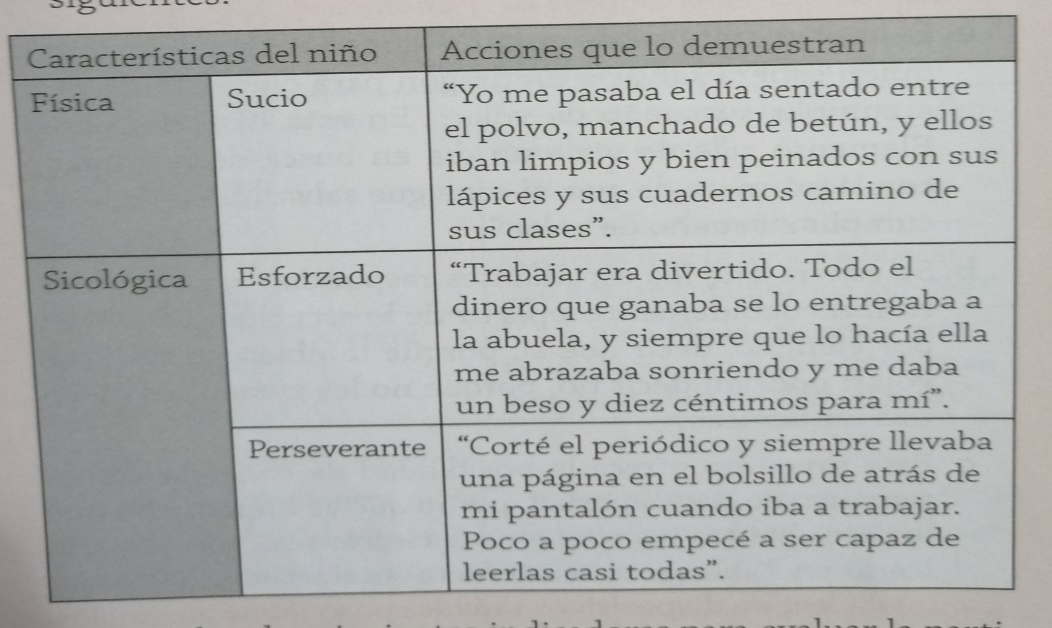 a). -Lee atentamente las lecturas de las páginas 50-51-52 y 53. b). -Relee el texto y subraya de color rojo todas las palabras desconocida.  c). - Relee el texto y subraya de color azul todas las palabras que indiquen las características de los personajes. d) - Relee el texto y subraya de color verde todas las palabras que indiquen las acciones de los personajes.      2.-  Copia en tu cuaderno los vocabularios que están en los recuadros rosados, estos los encontraras en las paginas 50-51 y 52, luego de eso agrega las palabras que subrayaste de color rojo y no estaba el significado. Debes   búscalas en un diccionario y escribirla.     3.- a). - Copia en tu cuaderno el siguiente cuadro.          b). - Escribe en el cuadro todas las palabras que subrayaste de color azul y verde y ubícalas según corresponda.          c) Responde en tu cuaderno las preguntas 1 y 2 de la página 53.            ¿Qué opinas sobre lo que hacen los personajes principales?               Al principio la Caperucítala odiaba leer:                            ¿Te identificas con ella?, ¿Por qué?Si ya has terminado todas las instrucciones y las realizaste todas ¡“SUPER”! es todo por hoy.*No olvides realizar tu auto evaluación. Dibuja la imagen en tu cuaderno y pinta la carita que consideres representa tu trabajo. Pauta de corrección Clase N°3Lenguaje y Comunicación1.- Escribe en tu cuaderno la siguiente información.2.- Debes usar lápiz grafito, letra manuscrita y no olvides resaltar las mayúsculas, puntos y comas. 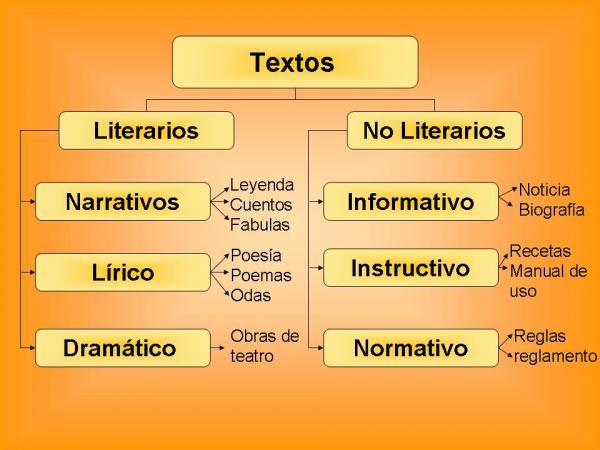 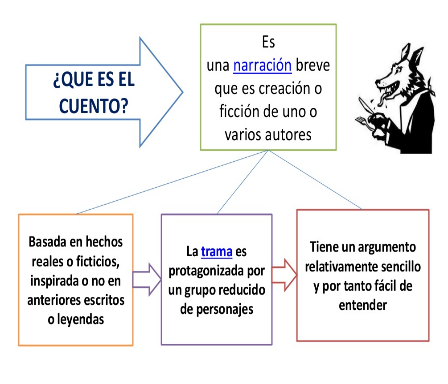 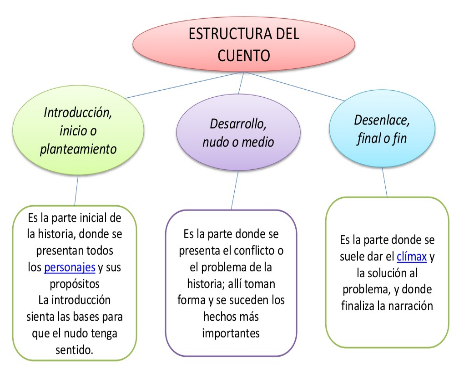 3.- Copia y completa el siguiente mapa,  utiliza tu creatividad y se que lo haras muy bien. Si tienes duda pide a tu familia que te ayude con ideas.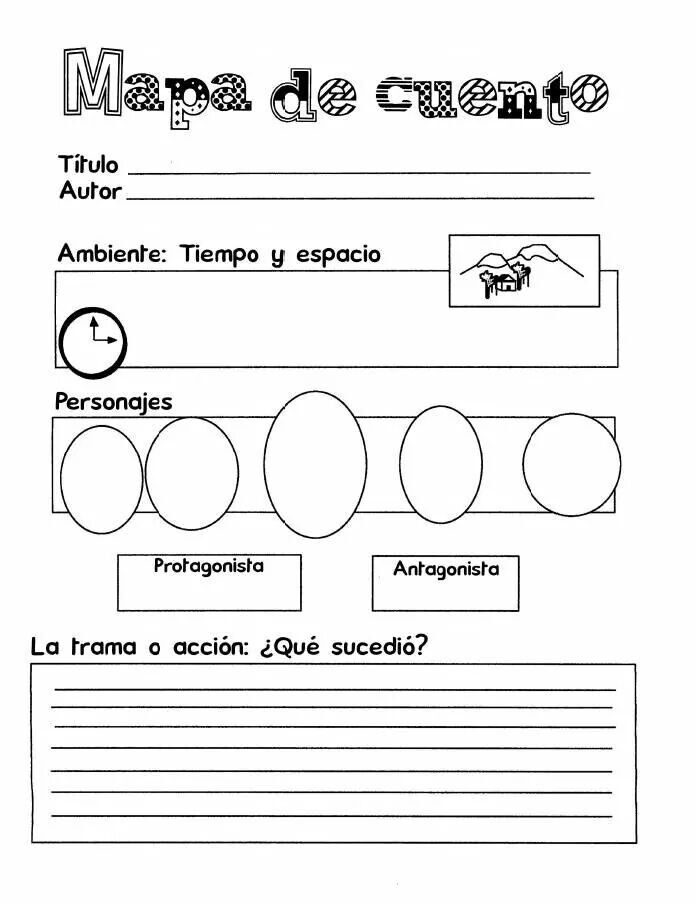 Si ya has terminado todas las instrucciones y las realizaste todas ¡“SUPER”! es todo por hoy.*No olvides realizar tu auto evaluación. Dibuja la imagen en tu cuaderno y pinta la carita que consideres representa tu trabajo.Pauta de corrección Clase N°4Lenguaje y Comunicación.                                       Lugar donde suceden las acciones                                       Quién              Principal	Quién                conflicto                                   acompaña	                       crea	Guía de trabajo de Lenguaje y comunicación4°A –BProfesora : Ana Riveros CarvajalGuía de trabajo de Lenguaje y comunicación4°A –BProfesora : Ana Riveros Carvajal       Objetivo: Reconocen Infografía. Identifican elementos de una Infografía.Unidad N° 1 Desarrollando habilidades comunicativas.Clase: N° 1       Recursos: Texto escolar pág. 34-35 y 36Fecha:  Lunes 30 de Marzo 2020.IncrementarExpandirDiversificarAmpliar- aumentarExtender -difundirVariar –alternar.Guía de trabajo de Lenguaje y comunicación4°A –BProfesora : Ana Riveros Carvajal.Guía de trabajo de Lenguaje y comunicación4°A –BProfesora : Ana Riveros Carvajal.	       Objetivo: Reconocen Acciones y características de los personajes del texto “El lugar más bonito del mundo”Unidad N° 1 Desarrollando habilidades comunicativas.Clase: N° 2       Recursos: -Texto escolar pág. 43-44-45Cuaderno.Fecha:  Miércoles 31  de Marzo 2020.PropósitoAcciones Aprender a leerEl niño preguntaba a sus clientes qué letras eran las que aparecerían en los letreros de los carteles.Luego comenzó a leer un periódico, también con ayuda de los clientes. Guía de trabajo de Lenguaje y comunicación4°A –BProfesora : Ana Riveros Carvajal.Guía de trabajo de Lenguaje y comunicación4°A –BProfesora : Ana Riveros Carvajal.       Objetivo:  Leen comprensivamente en voz alta “La Caperucítala”, utilizando entonación y tono adecuado a su lectura. Unidad N° 1 Desarrollando habilidades comunicativas.Clase: N° 3       Recursos: -Texto escolar pág. 50-51-                             52 y 53.Cuaderno y lápices de colores: rojo, azul y verde.Fecha:  Jueves 01  de Abril 2020.Lectura La CaperucítalaPepe PelayoLectura La CaperucítalaPepe PelayoCaracterísticasAccionesLectura La CaperucítalaPepe PelayoLectura La CaperucítalaPepe PelayoCaracterísticasAccionesOdiabaLindaFuerteExpertaEnfermaAlegroRaudaEspesoGigantesGrandeAstutoSerioDulcementeInteresadoEstúpidoFelicesLeerTeníaPidióFueraEncontrarLlevaraIrAbrigándoseVivía EntretenersePasandoEstabaCorrióRespondióHaciendoSeguirlaRecogerComprenderLlegóVermePropinoLanzabaAmarróCosió LeyóGuía de trabajo de Lenguaje y comunicación4°A –BProfesora : Ana Riveros Carvajal.Guía de trabajo de Lenguaje y comunicación4°A –BProfesora : Ana Riveros Carvajal.       Objetivo: Identifican tipos de textos.Recuerdan el cuento y su estructura.Unidad N° 1 Desarrollando habilidades comunicativas.Clase: N° 4       Recursos: Cuaderno del estudiante.Fecha:  Viernes 02  de Abril 2020.